Documentation d'apprentissageObjectif évaluateur: Introduction:Outils et matériel:Note ici tous les termes (outils, matériaux, activités) nécessaire pour accomplir ce travail :
Descriptif du travail:Descriptif du travail:Descriptif de travail:Descriptif de travail:Descriptif de travail:Commentaire du travail par l'apprenti/e:Comment évalues-tu la qualité du travail?	Parfait	Bien	À améliorer	InsuffisantAméliorations:Comment évalues-tu tes compétences techniques pour ce travail?	Connaissances acquises	Lacunes dans certains domaines	Pour moi une nouveautéNouveau / mise à jour des compétences:Comment es-tu arrivé à ce résultat:	Par moi-même	Avec un peu d’aide	Seulement avec les instructions	je n’y serais pas arrivé/eRemarque:Je fais ce travail…	Très volontiers	Volontiers	Pas très volontiers	Vraiment pas volontiers Car…Le travail comprend:	Contact clients	Travail en équipe	Apport d’idées	Créativité Description:Évaluation du travail par le/la formateur/trice:Qualité du travail:	Parfait	Bien	À améliorer	Insuffisant Tu peux encore améliorer cela:Connaissances techniques:	Connaissances suffisantes	Lacunes dans certains domaines	Grand manqueNous regarderons encore cela ensemble:Atteinte du résultat :	En temps opportun	Un peu trop lent	Trop lentTu peux encore améliorer cela pour la sécurité au travail:Sécurité au travail: 	Bonne protection	partiellement négligée	tu t’es mis en danger	tu as mis les autres en danger Tu peux encore améliorer cela pour la sécurité au travail:Lu et discuté: Apprenti/e		Formateur/triceApprenti:  Semestre: 	N°:  Titre:   Date de création: Date de création: Situation initiale:Situation initiale:Descriptif photo:Particularité:Particularité:Déroulement du travailÉtape N°:  	Titre:  Déroulement du travailÉtape N°:  	Titre:  Déroulement du travailÉtape N°:  	Titre:  Descriptif photo:Descriptif photo:Je dois faire attention à :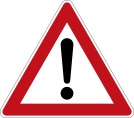 Je dois faire attention à :Je peux le faire moi-même?  	  oui	  nonDéroulement du travailÉtape N°:  	Titre:  Déroulement du travailÉtape N°:  	Titre:  Déroulement du travailÉtape N°:  	Titre:  Descriptif photo:Descriptif photo:Je dois faire attention à :Je dois faire attention à :Je peux le faire moi-même?  	  oui	  nonDéroulement du travailÉtape N°:  	Titre:  Déroulement du travailÉtape N°:  	Titre:  Déroulement du travailÉtape N°:  	Titre:  Descriptif photo:Descriptif photo:Je dois faire attention à :Je dois faire attention à :Je peux le faire moi-même?  	  oui	  nonDéroulement du travailÉtape N°:  	Titre:  Déroulement du travailÉtape N°:  	Titre:  Déroulement du travailÉtape N°:  	Titre:  Descriptif photo:Descriptif photo:Je dois faire attention à :Je dois faire attention à :Je peux le faire moi-même?  	  oui	  nonDéroulement du travailÉtape N°:  	Titre:  Déroulement du travailÉtape N°:  	Titre:  Déroulement du travailÉtape N°:  	Titre:  Descriptif photo:Descriptif photo:Je dois faire attention à :Je dois faire attention à :Je peux le faire moi-même?  	  oui	  non